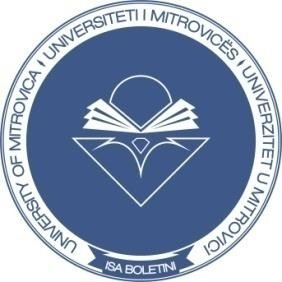 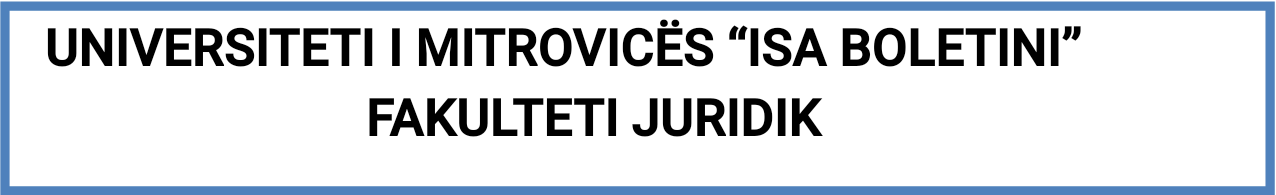                               ORARI I PROVIMEVE PËR AFATIN E QERSHORIT (2022)Vërejtje:Orari i provimeve i shpallur është obligativ për stafin dhe studentët.Në rast se ndonjë student paraqet dy provime të cilat janë paraparë që të mbahen në të njëjtën datë, njëri prej tyre do të modifikohet.Provimet nuk mund të shtyhen pa lejen paraprake nga Dekani.   Prof.Asoc.Dr.Agron Beka, DekanLëndëtDataKohaSallaVITI I PARË1.Fillet e së drejtës   08.06.202210:00A22.Historia e institucioneveshtetërore dhe juridike  10.06.202210:00A23.Ekonomia              13.06.202210:00A24.Shkrimi akademik 15.06.202210:00A25.Filozofia e së drejtës  20.06.202210:00A26.E drejta e konkurrencës22.06.202210:00A27.E drejta romake         27.06.202210:00A28.E drejta ndërkombëtare përtë drejtat e njeriut      06.06.202210:00  A29.Sociologjia24.06.202210:00A210.Bazat e sistemit të drejtësisë 16.06.202211:00A211.Teoria dhe praktika                  Parlamentare           27.06.202210:00A212.Analiza ekonomike e sëDrejtës               23.06.202210:00A2VITI I DYTË1.E drejta kushtetuese 28.06.202214:00A22.E drejta penale           17.06.202212:00A23.E drejta civile          21.06.202213:30  A24.E drejta administrative     29.06.202214:00A25.E drejta e konsumatorëve          24.06.202214:00A26.Klinika juridike civile 23.06.202212:00A27.Politika ekonomike   13.06.202212:00             A28.Kriminalistika        10.06.202214:00A29.E drejta familjare dheTrashëgimore         15.06.202212:00A210.Organizata Ndërkombëtare 09.06.202210:00A211.Gjyqësia kushtetuese  30.06.202214:00A212.E drejta e internetit        14.06.202212:00A213.Metodologjia dhe shkrimi     Ligjor                     17.06.2022           15:00           S401VITI I TRETË1.E drejta ndërkombëtarePublike  06.06.202211:30S4092.E drejta detyrimore 13.06.202210:00S4093.E drejta e procedurës penale 24.02.202214:00S4084.E drejta ndërkombëtare private            21.06.202210:00S4095.Taktika kriminalistike 16.06.202212:20S4086.E drejta e Vetëqeverisjes  Lokale                   20.06.202212:00S4017.Metodat alternative tëzgjidhjes së kontesteve 22.06.202212:00S4018.E drejta e punës     08.06.202212:00S4089.E drejta e unionit evropian 09.06.202211:30S40910.Procedura administrative 17.06.202215:00S40111.Financat dhe e drejtaFinanciare                    23.06.202212:00S40112.Terrorizmi     15.06.202212:20S40813.Klinika juridike penale 27.06.202214:00S408VITI I KATËRT1.E drejta e procedurës civile07.06.202210:00S4092.Viktimologjia              15.06.202211:00S4083.Kriminologji me Penologji 16.06.202213:30S4084.E drejta tregtare      23.06.202214:00S4095.E drejta e Mjedisit      10.06.202215:00S4016.Etika e së drejtës        30.06.202214:00S4087.E drejta kontraktore    21.06.2022  12:00S4098.E drejta kushtetuse krahasuese 14.06.202209:00S4019.Teoria e marrëdhënieveNdërkombëtare  09.06.202212:30S40910.E drejta penale e avansuar 13.06.202214:00S40811.Procedura penale e avansuar 17.06.202214:00S40812.Tema të zgjedhura nga edrejta e Bashkimit Evropian 06.06.202212:30S40913.Procedura civile e avansuar 20.06.2022  09:00S40814.E drejta private evropiane 08.06.2022  12:00S40915.E drejta e pronësisëIntelektuale            22.06.202209:00S40116.Tema të zgjedhura nga edrejta ndërkombëtare private 28.06.202214:00S40117.E drejta civile e avansuar 14.06.202214:00S40818.E Drejta Sendore24.06.202210:00S40119.E Drejta e Procedures Civile-pjesa e posaqme27.06.202211:00S401